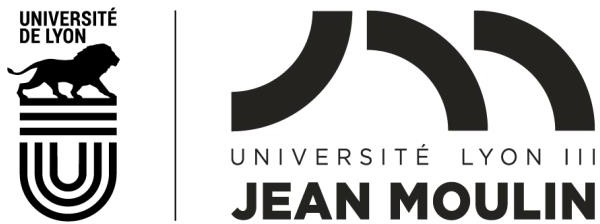 N°d’ordre NNT : LYSE3---THÈSE de DOCTORAT DE L’UNIVERSITÉ DE LYONOpérée au sein deL’Université Jean Moulin Lyon 3École Doctorale N° accréditation Discipline de doctorat :Mention :Soutenue publiquement le jj/mm/aaaa, parPrénom NOMTitre de la ThèseDirecteur de thèse :Devant le jury composé de :Nom, prénom grade/qualité établissement/entreprise  Président.e Nom, prénom grade/qualité établissement/entreprise  Rapporteur.e Nom, prénom grade/qualité établissement/entreprise Rapporteur.e Nom, prénom grade/qualité établissement/entreprise   Examinateur.rice Nom, prénom grade/qualité établissement/entreprise Examinateur.riceNom, prénom grade/qualité établissement/entreprise Directeur.rice de thèse Nom, prénom grade/qualité établissement/entreprise  Co-directeur.rice de thèse Nom, prénom grade/qualité établissement/entreprise Invité.e (le cas échéant)